Desea reconocer aNombre y Apellido del Embajador Por haber finalizado todas las capacitaciones de embajadores requeridas para una certificación enNombre de la Capacitación             Facilitador de la Capacitación	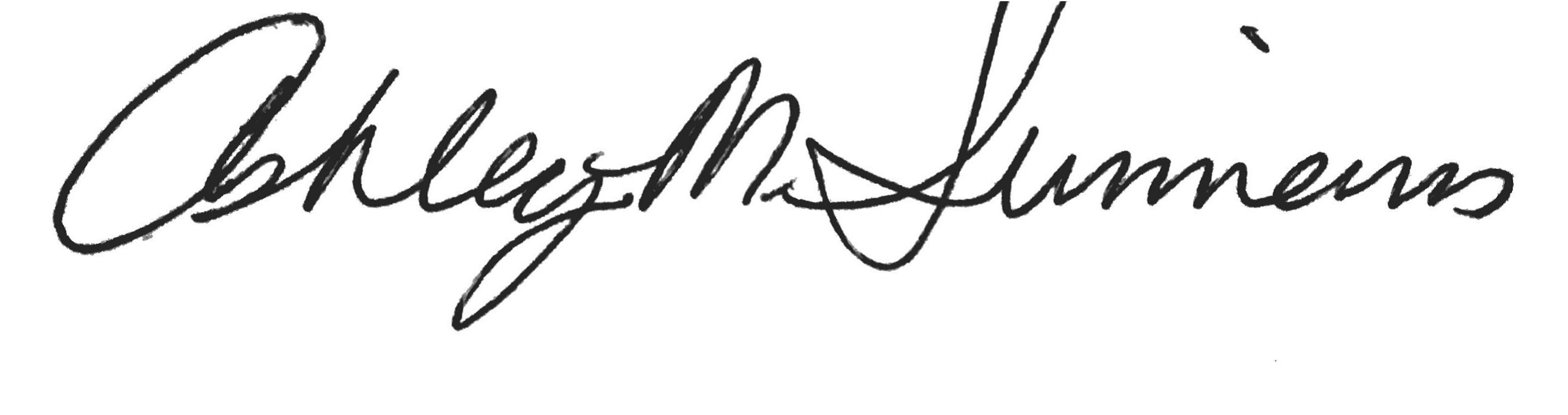 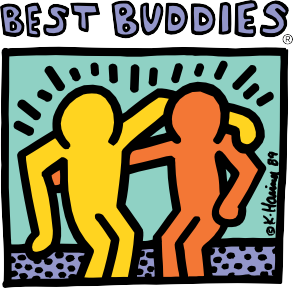 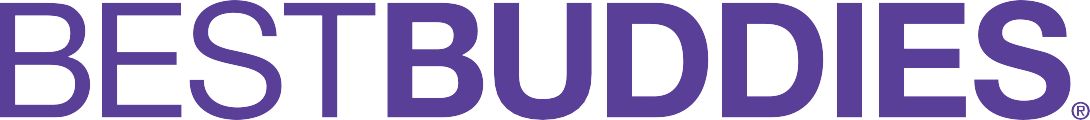 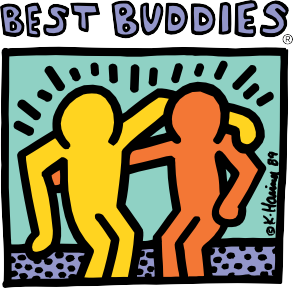 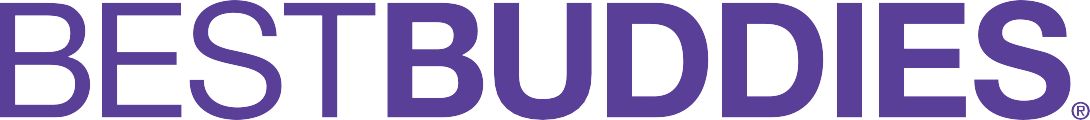 Directora Adjunta,Embajadores Globalesy Entrenadora del Habla de Programas  00/00/0000              Fecha